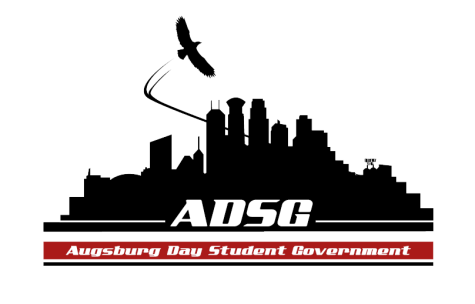 Augsburg Day Student Government MinutesNovember 13, 2013
OGC 100 6:10 PMDay Student Government members present: Riley Hunter, Ibrahim Al-Hajiby, Lobar Tursunova, Ahmed Musallam, Brad St. Aubin, Duina Hernandez, Amber Nguyen, Michael Fetting, Matthew Schirber, Bram Oosterlee, Amineh Safi, Cyle Jurvelin, Julia Laden,  Cuong Nguyen, Maly Thao, Nicole Krenz, Michael Leroy, Bee Vang, Lyle Nyberg, Nancy Lor, Mohamed Safi, Thomas Kukowski, Vincent Henry, Tyler EllefsonDay Student Government members absent: Yusuff Abdulle, Kennedy YangGuests: Michael Grewe, Joanne Reeck-Irby, Laura Roller, MSA members, Riahl O-MalleyCall to OrderRoll Call – Name, position, favorite ice cream flavor? Share Puppy – Mike Fetting  Duina HernandezAdoption of the AgendaSoapboxLaura Roller: Day at the Capitol (April 3, 2014)Organized by the MN Private Colleges CouncilStudents meet with their own state representatives (your home district)Starts at 9, talk about the experience, have lunch, transportation is taken care ofNew things: Prof Underhill made it as a requirement for his class, training sessions for students. ALL ADSG members are expected to attend this event Prize drawings – thank you for participantsRiahl O-Malley: CTULGraduate student – volunteer for CTULTarget and genitors, there is wage theft etc. If you are passionate about the human rights, please join and support Muslim student associationTHANK YOUEID event was very successful Your help means a lot to our organizationApproval of Previous MinutesUnfinished BusinessNew BusinessAnnouncementsPresident:Veto vote for the Delta requestThe finance committee recommended the lower price than asked initiallyDisproportionate distribution of money, thusRiley wants to vote down this request Vice President: Campus light tour with Jesse (DPS) – ADSG members identify places that are dark, to ensure safety for all the students – this already happened  - so in case if that happens again, Joanne will need studentsChairs: even if you don’t have updates send an email to Ibrahim, 27 hours prior to the meetingFinance Committee:Chartered: $11,960.89Commissioned: $13,097.63Travel fund: $2,848.00Unbounded - Math Jeopardy party request – in Hoversten chapel - $1250 – Amber moves to approve this grant request, the motion has been approved 15 in favor,1 abstained, 0 opposedPASU – Spring break trip to Chicago, asking $3600, recommended $1000, Amber moves to approve $1000, the motion has been approved 14 in favor, 2 abstained, 0 opposedAugsburg Chemistry Society – Augsburg Chemistry sweatshirts – asking $3000, recommended $0, the motion failed during the committee meeting. Students Concerns Committee:Compilation, will possibly discuss it next meeting, tabling on FridayPR Committee:The website is updated! Making a poster for students savings clubElections Committee:Find recommendations for the empty seat in our senate!Constitution Committee:Chartering and Commissioning Committee:If you are a board member to apply for commissioning  - let Michael know – meeting tomorrowSenators: Vincent: thank you for granting the PASU requestBram: ISO event – tonight at 8pm – International hangoutExecutive Board:Amber: Look at the budget that Ibrahim sends you in the emailInternational Speed Dating tomorrow! Please come!Duina: SRJ discussion group in old main 105Mike: equity task force: meeting tomorrow!Matthew: discussions at Trinity churchRiley: maybe collaborating with the WEC governmentAdvisers:Auggies Nest – new furniture!Everyone! – bring names to fill the empty vacancyAdjournment: 7:07 pm